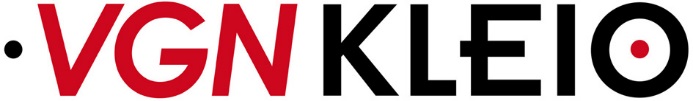         Bodegraven, 10-10-2019Onderwerp: Reactie en aanbevelingen van de VGN  naar aanleiding van de Visie op het leergebied Mens en Maatschappij als onderdeel van Curriculum.nu.            Op 7 mei nam de VGN-kennis van de conceptvoorstellen Mens en Maatschappij van het betreffende ontwikkelteam. Op vrijdag 4 oktober stuurde het ontwikkelteam Mens en Maatschappij, onder embargo tot 10 oktober 2019 6.00 uur, de voorstellen van het ontwikkelteam toe.  De VGN constateert dat van haar inbreng en feedback in het proces van curriculumvernieuwing door het ontwikkelteam en Curriculum.nu gebruik gemaakt is. De VGN herkent dat naar haar kritiek op bijvoorbeeld het pleidooi voor vak integratief onderwijs geluisterd is. De gedachtewisseling tussen onze vakvereniging en het ontwikkelteam ontwikkelde zich constructief (zie ook de passage bovenaan p. 4 van de ‘Toelichting’ van het ontwikkelteam M&M).  De visie betreffende het leergebied Mens & Maatschappij voor zowel het primair onderwijs (po) als het voortgezet onderwijs (vo) biedt voor de VGN nu een basis om deze verder en beter uit te werken en te doordenken. De thans voorliggende visie is nog niet vakspecifiek genoeg om in dit stadium te komen tot het formuleren van kerndoelen voor het onderwijs. De VGN werkt in ieder geval graag mee aan de nadere doordenking, uitwerking, concretisering, kortom specifieke vak inkleuring en verbeteringen van de ingediende voorstellen. De VGN verneemt graag hoe deze noodzakelijke uitwerking infrastructureel gestalte krijgt en wat haar rol hierbij is. Hieronder de aanbevelingen en constateringen van de VGN samengevat:1. De ontwikkeling van een historisch referentiekader, wat de VGN betreft een tijdvakkenkader (tijdsindeling) met historische overzichtskennis (oriëntatiekennis), kortom een referentiekader voor de vakinhoudelijke kennis, moet infrastructureel ingekaderd worden. Een uitgewerkt historisch referentiekader is een voorwaarde voor verdere invulling van het onderwijs in kerndoelen en eindtermen. Het definiëren van kennis en in relatie daarmee van denkwijzen en vaardigheden is een vereiste om Grote Opdracht 2 verder uit te kunnen werken. Kortom; de VGN pleit voor M&M voor een tussenfase in het proces van Curriculum.nu.   De beginfase is afgerond. Het formuleren van kerndoelen is de vervolg- of eindfase. De tussenfase betreft de vakspecifieke uitwerking van de basis die thans voorligt. De VGN sluit in deze gedachte aan bij het ontwikkelteam (p. 19 bovenaan van de ‘Toelichting’ en p. 21 middenin van de ‘Toelichting’. 2. De boedelscheiding tussen M&M/geschiedenis en Burgerschap. Het leergebied Mens en Maatschappij kan alleen tot een samenhangend (tussen vakken en in leerlijnen) en haalbaar geheel worden uitgewerkt, als duidelijker is welke kennis en vaardigheden die nu bij Burgerschap worden genoemd onderdeel worden van het leergebied Mens en Maatschappij. 3. Het definiëren van kennis en de verhouding tot vaardigheden. Het is nodig specifieke aandacht te vragen voor dit onderwerp op het primair onderwijs en het vmbo (bb en bk).4. Begrippen en ontwikkelingen moeten scherper geformuleerd worden, bijvoorbeeld door het gebruik en de invulling van het adjectief ‘historisch’. Dus niet spreken over ‘verschijnselen en ontwikkelingen’, maar over ‘historische verschijnselen en ontwikkelingen’. Overigens is het abstractieniveau van veel begrippen te groot en ontbreekt de historische dimensie. Een voorbeeld: bij de Grote Opdrachten/Bouwstenen krijg je niet de indruk dat deze ook een ‘geschiedenis’ hebben. Een ander voorbeeld: het is niet duidelijk welke historische ontwikkelingen onderwezen moeten worden. Te denken valt aan de komst van de landbouwsamenleving, het Christendom, de wetenschappelijke- en Industriële Revolutie, industrialisatie, kolonialisme, dekolonisatie, antisemitisme, veranderende omgang met de natuur en het landschap. Zie de VGN-visienota  Bij de Tijd.  Hetzelfde geldt voor de historisch-didactische denk- en werkwijzen. Een beredeneerde leerlijn hiervoor ontbreekt. Deze leerlijn zal uitgewerkt moeten worden opdat er draagvlak bij geschiedenisleraren komt. De herkenbaarheid van kennis en vaardigheden voor vakdocenten is onmisbaar.  5. In de aanbevelingen wordt op p. 55 ten onrechte over een te ontwikkelen ‘chronologisch referentiekamer’ gesproken. De VGN pleit ervoor om eenduidig en consequent over ‘historisch referentiekader’ te spreken. 6. Tegen de aanbeveling van het ontwikkelteam op p. 49 van de ‘Visie’ om het leergebied M&M, Mens & Natuur en Burgerschap in samenhang uit te werken zal geen zinnig mens bezwaar maken. De VGN vraagt echter of dit een pleidooi betekent voor vakkenintegratie?7. Op p. 54 van de ‘Visie’ wordt gevraagd het kader van de Grote Opdrachten zoals dat door het ontwikkelteam ontwikkeld is te gebruiken als leerstofkeuze-instrument. Voor geschiedenis verwijst de VGN naar haar Visienota ‘Bij de Tijd 3’. Op p. 11 wordt hier een handzamer, overzichtelijker en beter alternatief geboden voor een leerstofkeuze- instrument. 8. Bij Grote Opdracht 2.1 (p. 7 t.e.m. 9) en bij de Aanbevelingen van het ontwikkelteam voor het vak geschiedenis (p. 55), mist de VGN bij kennis en of vaardigheden en denk- en werkwijzen:- historische vragen te stellen: vergelijkende vragen, verklarende vragen, vragen gericht op de aard van verandering, vragen over de betekenis van bepaalde historische ontwikkelingen, personen en gebeurtenissen en vragen over de mate waarin historische verhalen of beelden gebaseerd zijn op historisch bewijs. Vragen die aanzetten tot historisch denken en redeneren moeten zoveel mogelijk gekoppeld worden aan betekenisvolle onderwerpen. - historisch te contextualiseren: historische gebeurtenissen, verschijnselen, ontwikkelingen en personen plaatsen in historische periodes en in maatschappijtypen. Dit betekent ook het herkennen van het anachronistisch toepassen van waarden, normen en kennis vanuit het heden op het verleden. Zie ‘Bij de Tijd 3’ p. 18-20. 9. Er moet voor een betere afbakening c.q. specificatie van het leergebied tussen het primair onderwijs en de onderbouw van het voortgezet onderwijs komen. De bovenbouw van het primair onderwijs overlapt te veel en te vaak de onderbouw van het voortgezet onderwijs: bij de bovenbouw primair onderwijs staat grotendeels hetzelfde als bij voortgezet onderwijs onderbouw. De vraag Is of het curriculum voor de bovenbouw primair onderwijs wel realistisch geformuleerd (qua hoeveelheid en niveau) is? De samenhang en de doorgaande leerlijn van de vakken is niet duidelijk genoeg.  10 De verbreding van Mens & Maatschappij naar kennis van het brein, stress, je grenzen kennen etc.is onzes inziens ongewenst. Psychologie en sociaal-emotionele vaardigheden vallen niet onder M&M. Het is beter er een apart leergebied van te maken. De toelichting van het ontwikkelteam overtuigt op dit punt niet.  Verder dienen cultureel erfgoed en ‘religie’ bij de bouwstenen ‘mensbeeld en identiteit en cultuur’ geëxpliciteerd te worden.  Namens het VGN-bestuur,Ton van der Schans, voorzitterMaarten van Gils, secretarisNamens de commissie Visie van de VGN, Ton van der Schans, voorzitterCees van der Kooij, secretaris